Сумська міська радаVIІ СКЛИКАННЯ XXVII СЕСІЯРІШЕННЯвід 14 червня 2017 року № 2224 -МРм. Суми	З метою приведення деяких пунктів рішень Сумської міської ради у відповідність до вимог чинного законодавства України, розглянувши звернення юридичної особи, надані документи, відповідно до протоколу засідання постійної комісії з питань архітектури, містобудування, регулювання земельних відносин, природокористування та екології Сумської міської ради від 08.06.2017 № 77 та статті 12 Земельного кодексу України, керуючись пунктом 34 частини першої статті 26 Закону України «Про місцеве самоврядування в Україні», Сумська міська рада ВИРІШИЛА:	 Унести зміни до рішення Сумської міської ради від 26 квітня 2017 року     № 2102-МР «Про надання дозволу на розроблення проекту землеустрою щодо відведення земельної ділянки», а саме: замість слів та цифр «орієнтовною площею 0,2500 га» записати слова та цифри «орієнтовною площею 0,4000 га».Секретар Сумської міської ради					        А.В. БарановВиконавець: Михайлик Т.О.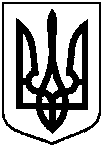 Про внесення змін до деяких пунктів рішень Сумської міської ради 